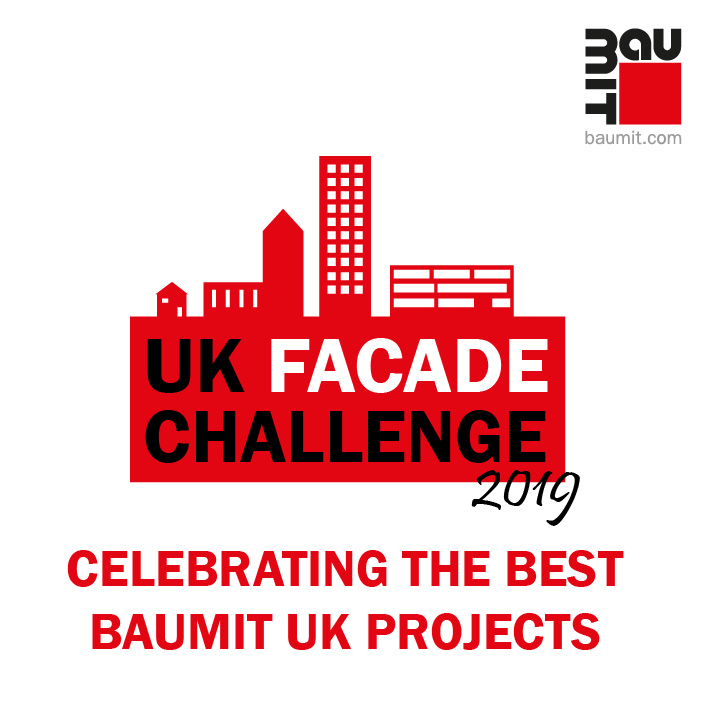 ENTRY FORMContact informationName:Company:Address:Email:Phone:Select the category you wish to enterBest Façade on a Single Occupancy Property  Best Façade on a Multi-Occupancy Property  Best Façade on a Commercial Building    Best EWI Project Best Historic Restoration   Best Creative Finish Project name:Location of project Date project was completed Select Baumit products used Open System Start System EPS StarSystem Mineral StarSystem Resolution StartSystem Nature Power System  CreativTop FineTop Glitter GranoporColor GranoporTop Lasur Metallic MineralTherm MosaikTop NanoporColor NanoporTop SilikatColor SilikatTop SilikonColor SilkonTop SilikonTop Fine SpeedTop Starcolor StarTop UniRend  Colours code usedTexture/effect used Describe the project (300 word maxium)TERMS & CONDITIONS*I hereby confirm that all of the submitted reference images of the project may be used free of charge in terms of copyright and personal right for marketing and PR purposes by Baumit Beteiligungen GmbH and its affiliated companies.  *I confirm that Baumit products were used for the facade design of the project and acknowledge that Baumit reserves the right to select the participants for the competition.  Please email this form and a selection of high quality photographs of the project to: contact@baumit.co.uk